Geografia, kl VI, 30.03.2020Jaki przemysł jest najlepiej rozwinięty we Francji.Dlaczego Francja to kraj wysoko rozwinięty?Wypisz cechy nowoczesnego przemysłu we Francji.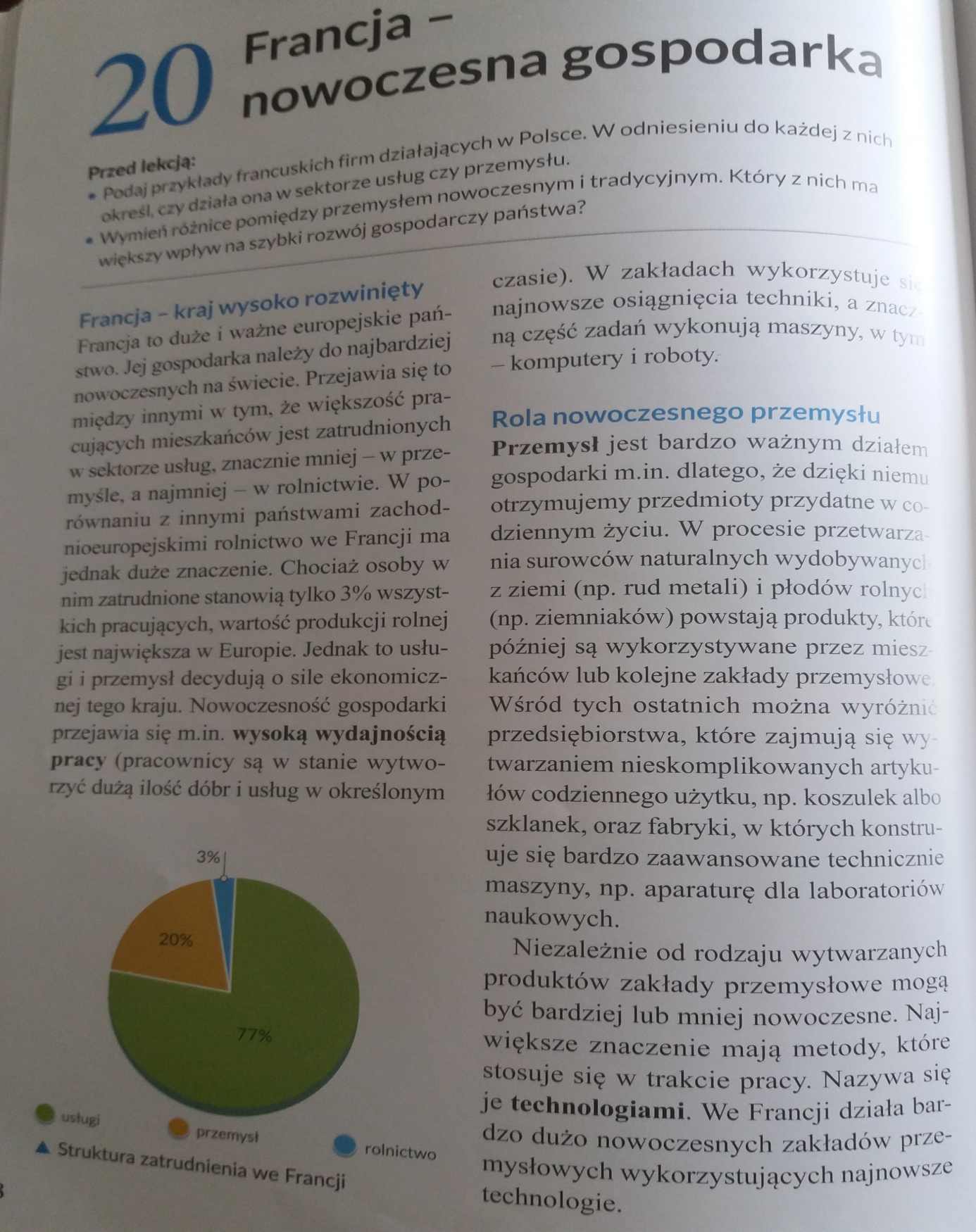 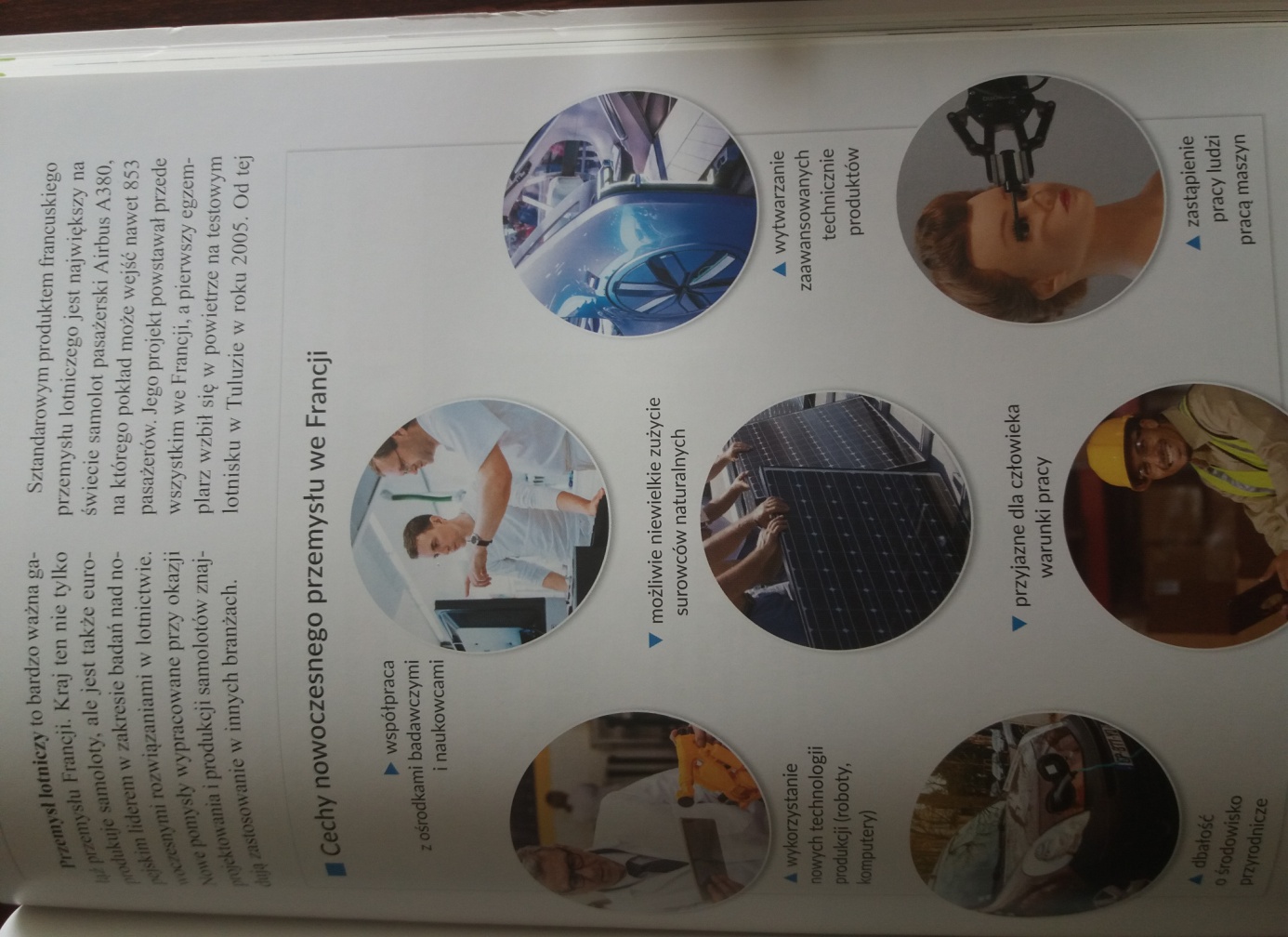 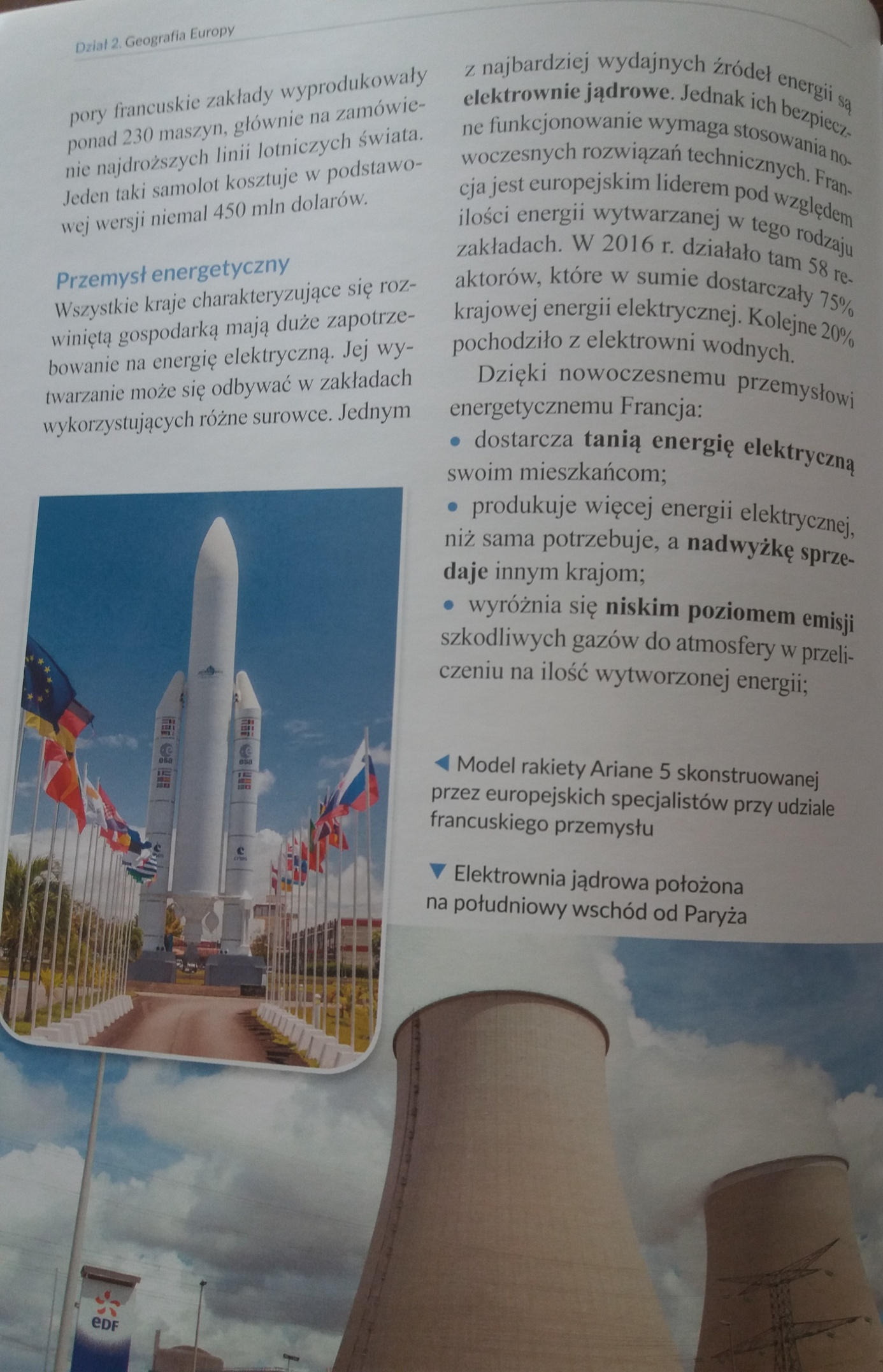 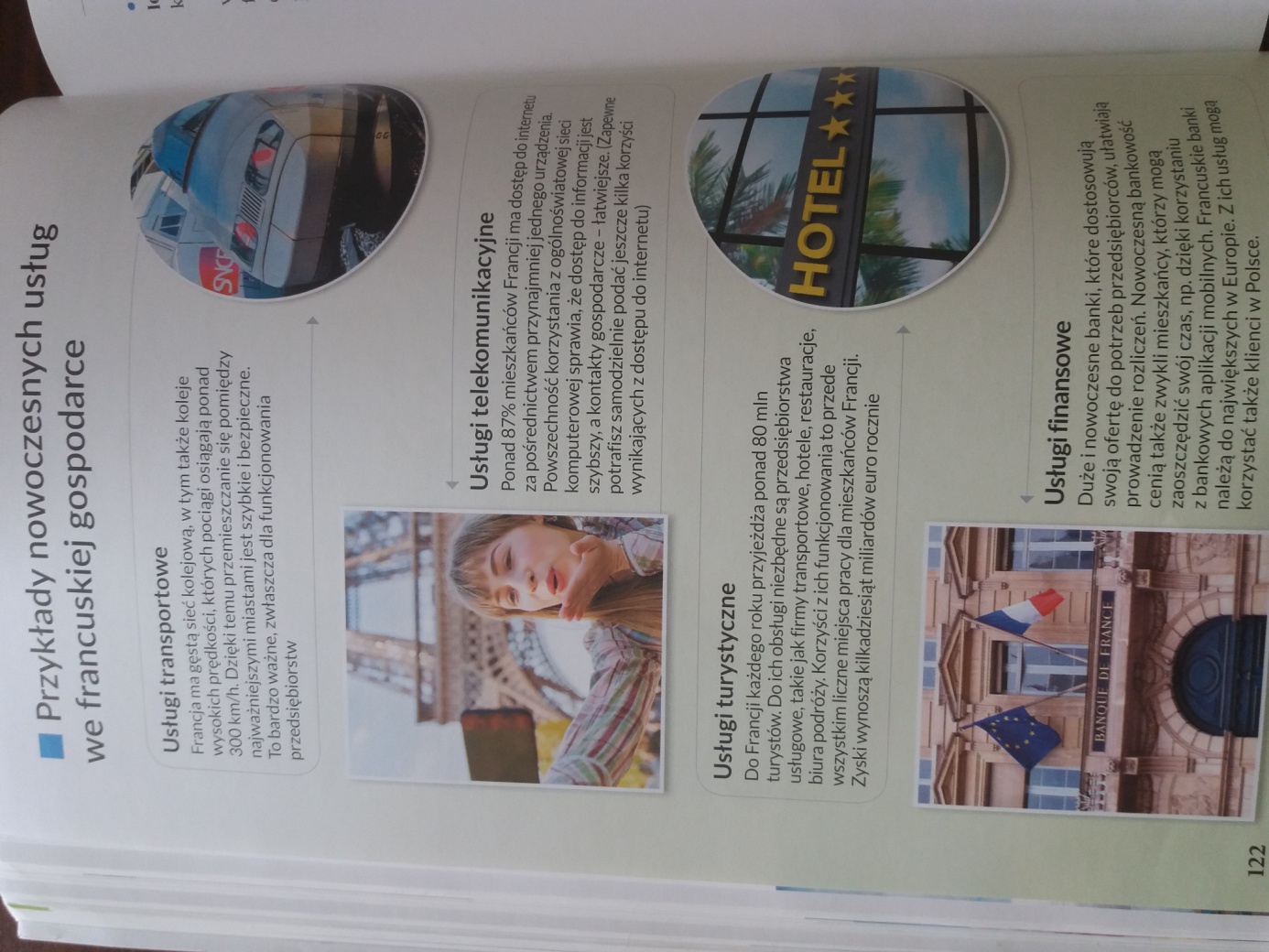 